Old ManNeil Young 1972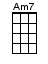 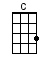 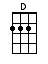 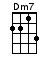 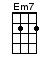 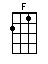 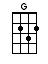 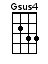 INTRO:  / 1 2 / 1 2 /[Dm7] / [Dm7] / [Dm7] / [D] / [D] /[Dm7] / [Dm7] / [Dm7] / [D] / [D] /[Dm7] Old man, look at my life, I'm a lot like [D] you were [D][Dm7] Old man, look at my life, I'm a lot like [D] you were [F] / [C] / [C][G] /[D] / [F] / [C] / [F] /[D] Old man [F] look at my life[C] Twenty-four and there's [G] so much more[D] Live alone in a [F] paradiseThat [C] makes me think of two [F][D] Love lost [F] such a cost[C] Give me things that [G] don't get lost[D] Like a coin that [C] won't get tossed[F] Rollin’ home to you [G][D] / [D] / [Am7] / [Em7] /CHORUS:[D] Old man take a look at my life, I'm a [Am7] lot like you [Em7][D] I need someone to love me the [Am7] whole day through [Em7][D] Ah, one look in my eyes and you can [Am7] tell that's true [Em7][D] / [F] / [C] / [C][G] /[D] / [F] / [C] / [F] /[D] Lullabies [F] look in your eyes[C] Run around the [G] same old town[D] Doesn't mean that [F] much to meTo [C] mean that much to you [F][D] I've been [F] first and last[C] Look at how the [G] time goes past[D] But I'm all a-[C]lone at last[F] Rollin’ home to you [G][D] / [D] / [Am7] / [Em7] /CHORUS:[D] Old man take a look at my life, I'm a [Am7] lot like you [Em7][D] I need someone to love me the [Am7] whole day through [Em7][D] Ah, one look in my eyes and you can [Am7] tell that's true [Em7][Dm7] / [Dm7] / [Dm7] / [D] / [D] /[Dm7] Old man, look at my life, I'm a lot like [D] you were [D][Dm7] Old man, look at my life, I'm a lot like [D] you were[F] / [C] / [Gsus4][G] / [D]www.bytownukulele.ca